Відкриття оновленого спортивного залу у Свердликівській ЗШ І-ІІ ступенів Зустріч гостей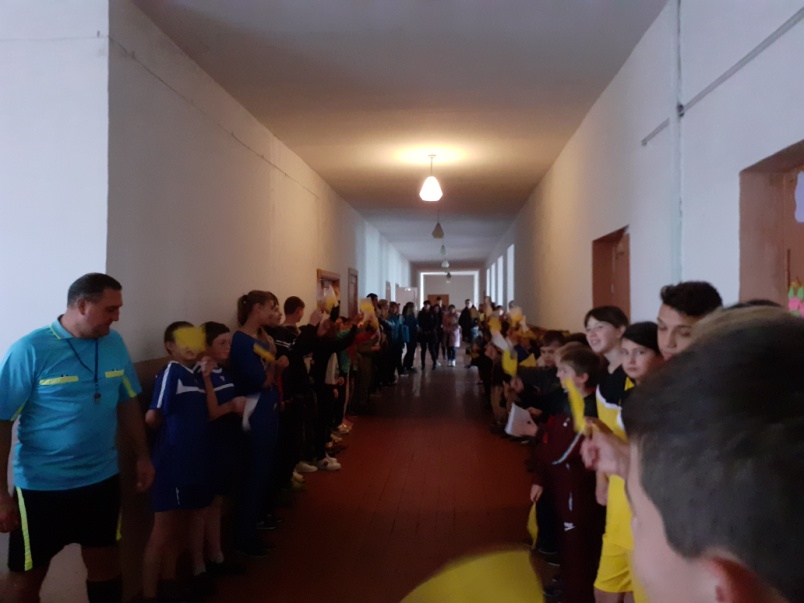  Делегація запрошених на свято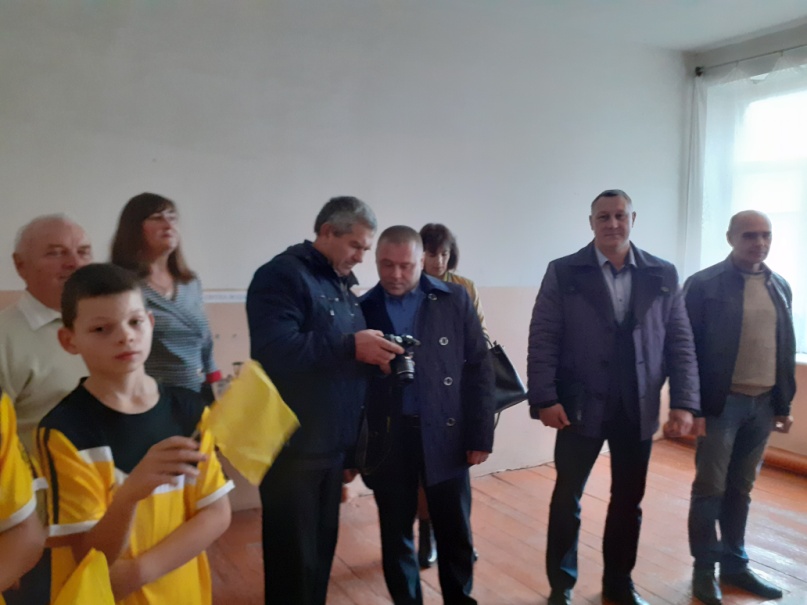  Оновлений спортзал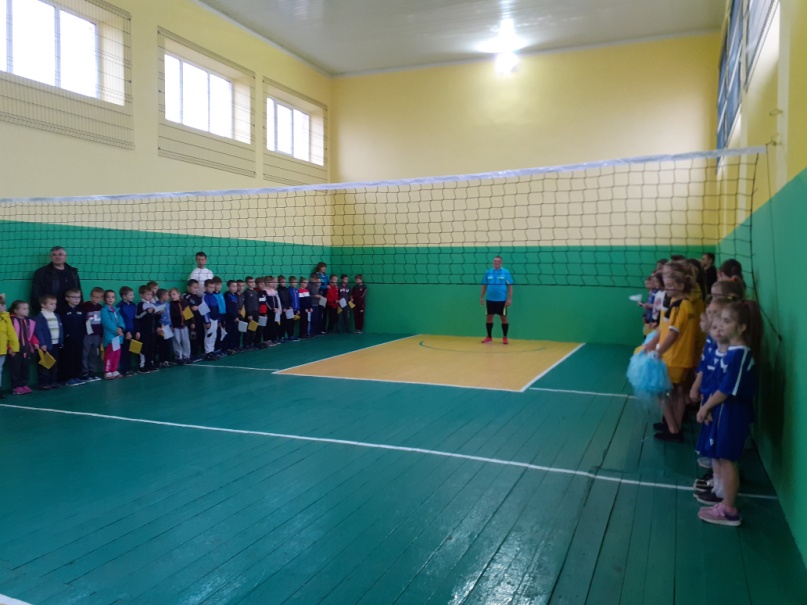 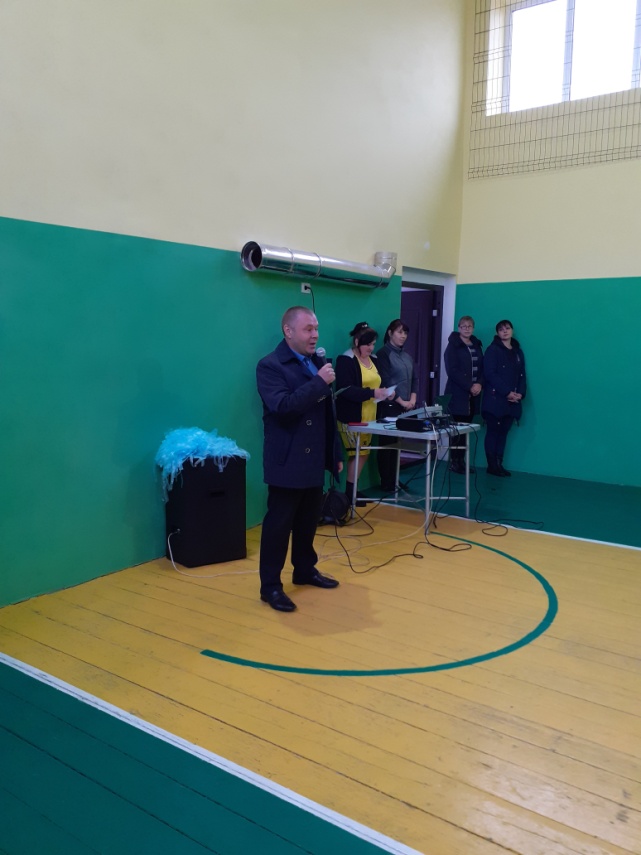 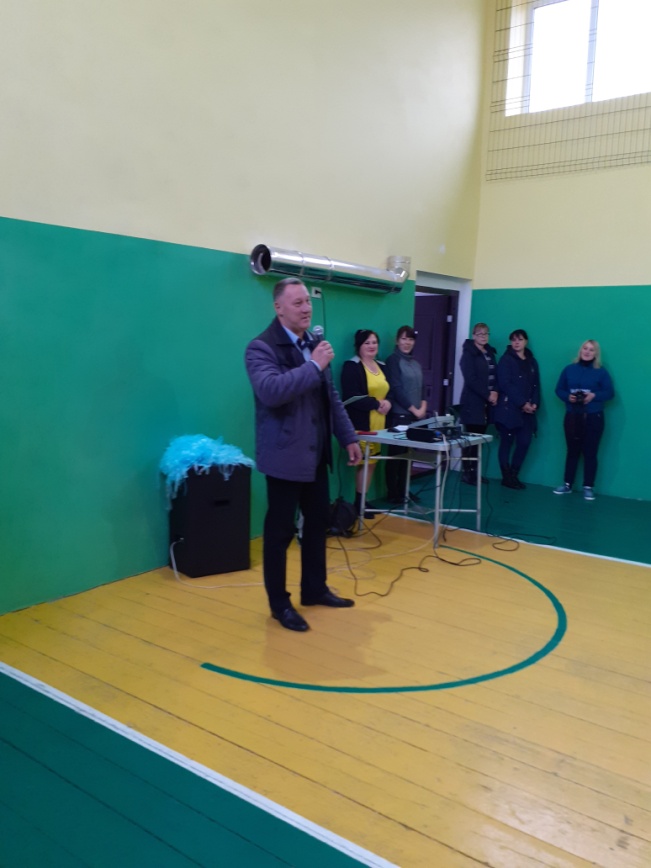  Вітальне слово голови райдерж-              Вітання голови райрадиадміністрації Васильченка С.С.                            Сови О.М.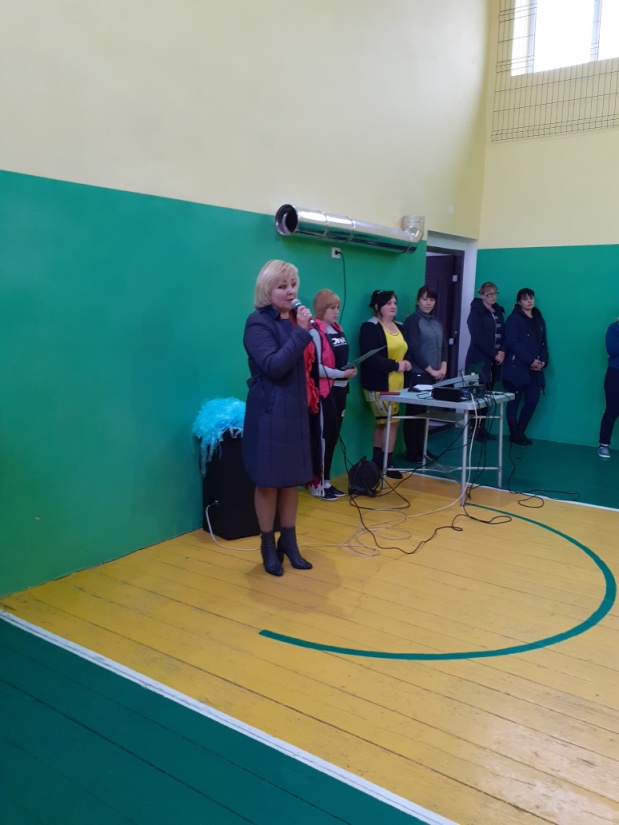 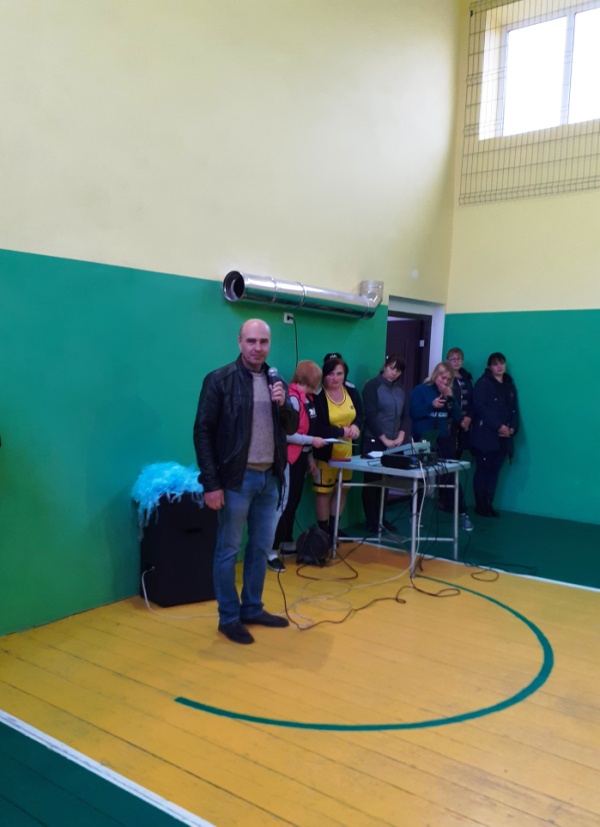 ВиступВиступ Федик Г.І.                      Виступає голова села Василь Бовкун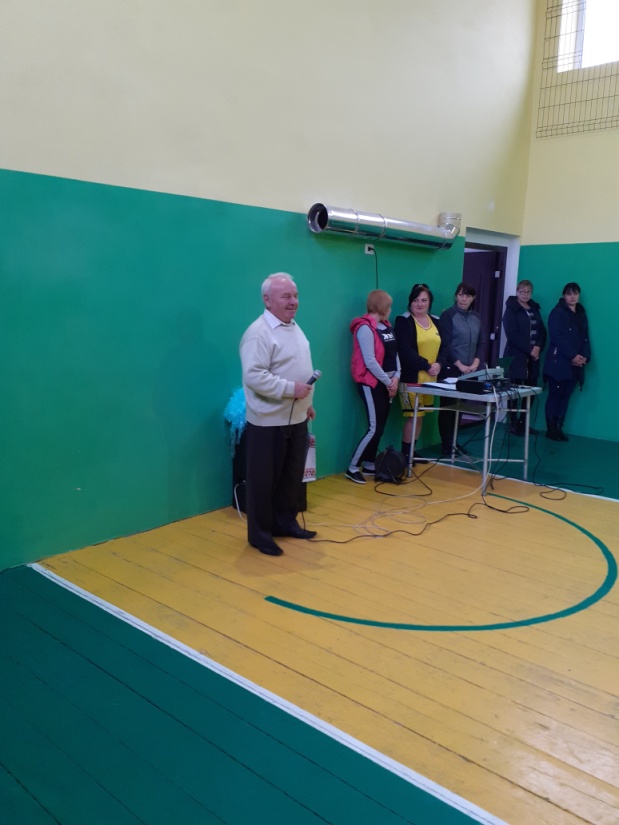 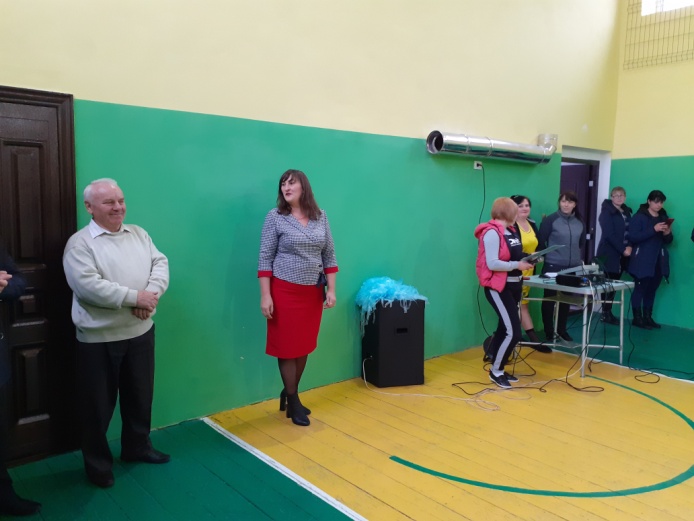 Аліщенко А.І. – директор НВО                Перекрест В.Є. – завідувач школиСвітлини зі свята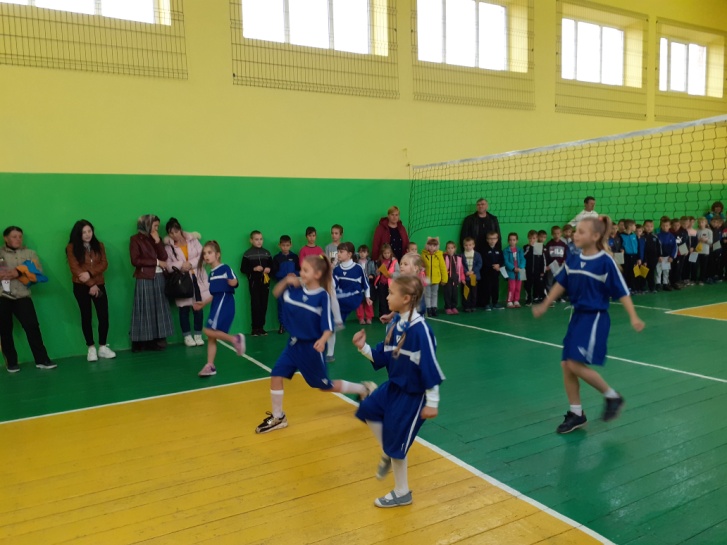 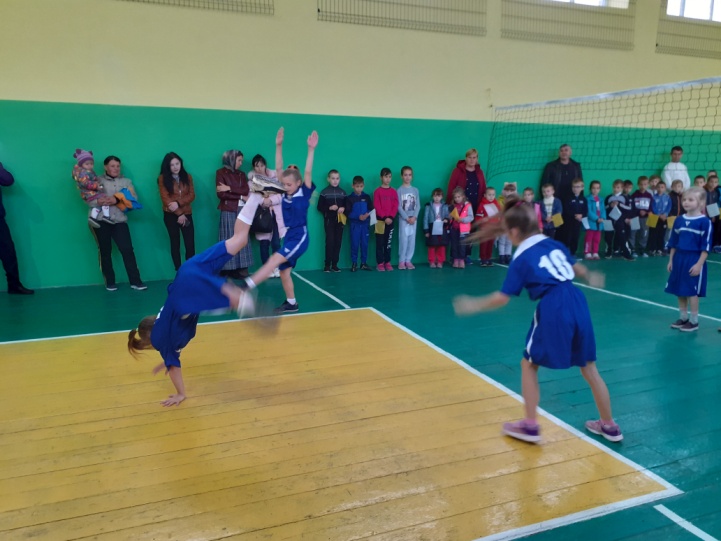 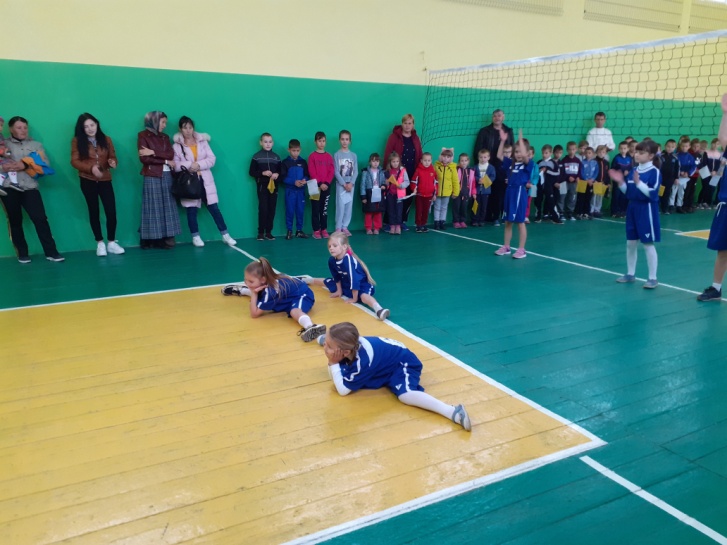 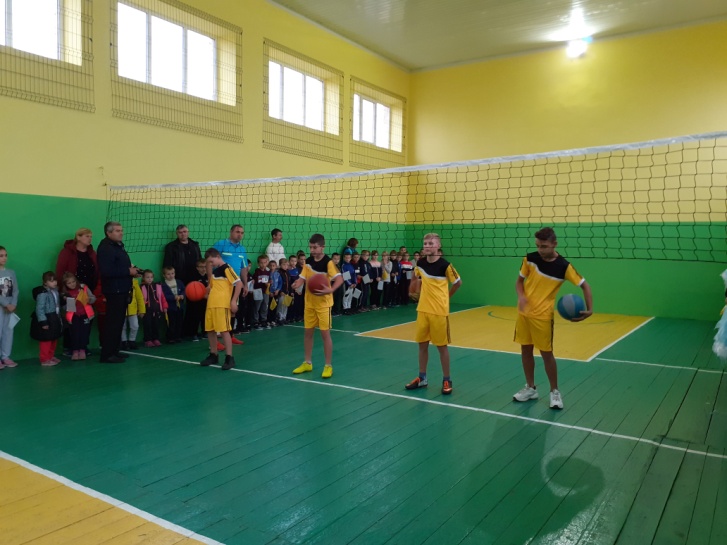 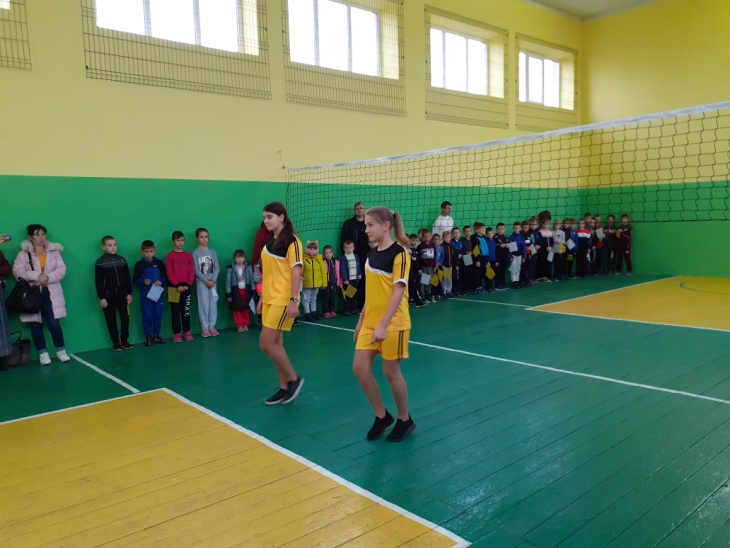 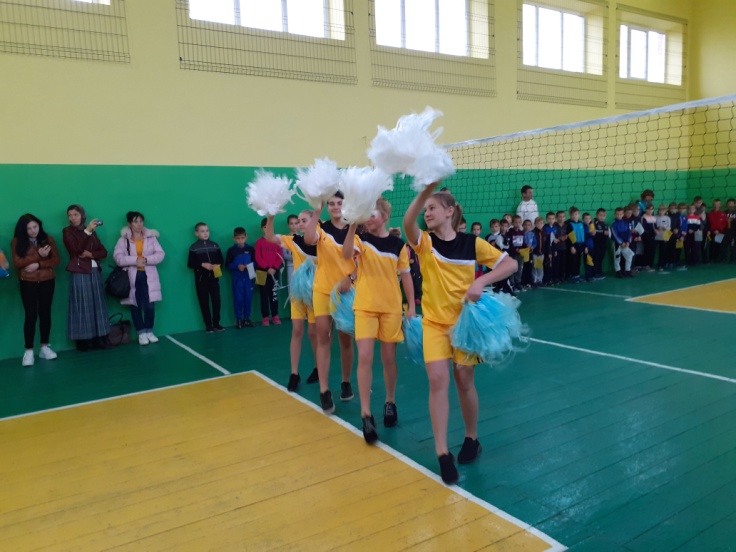 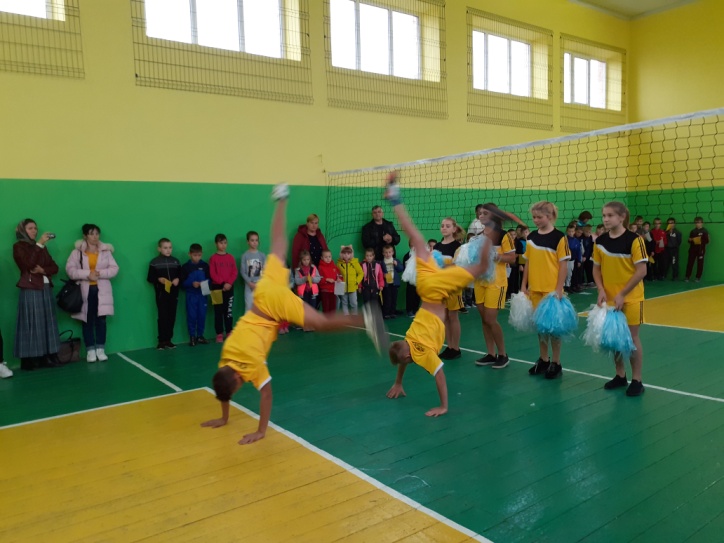 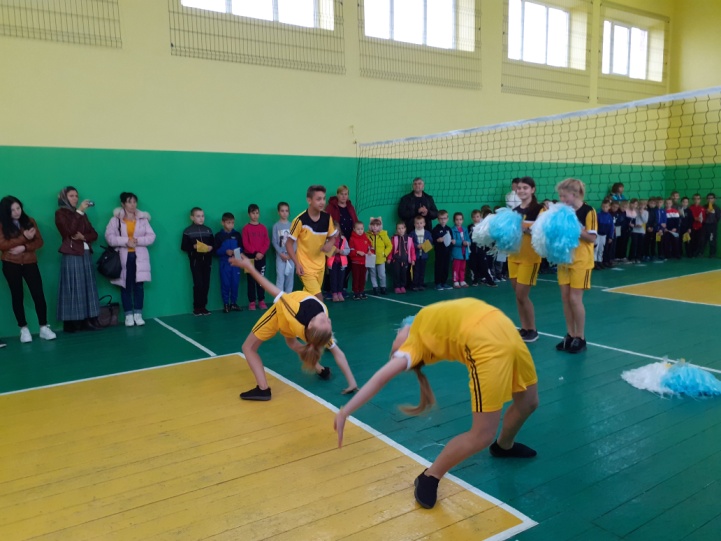 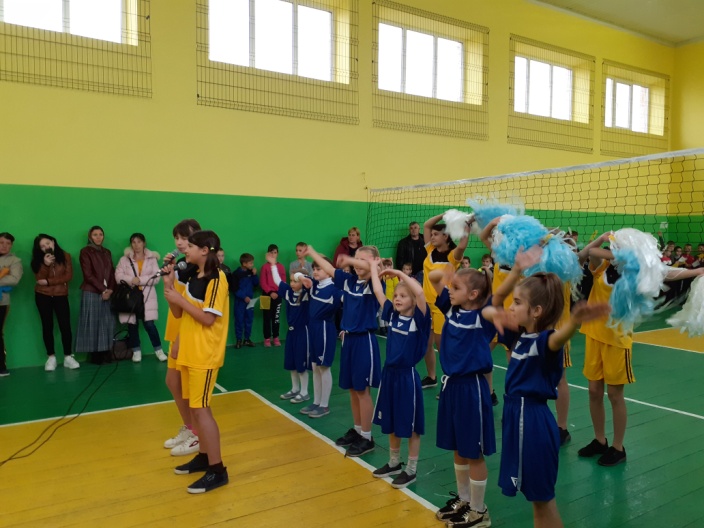 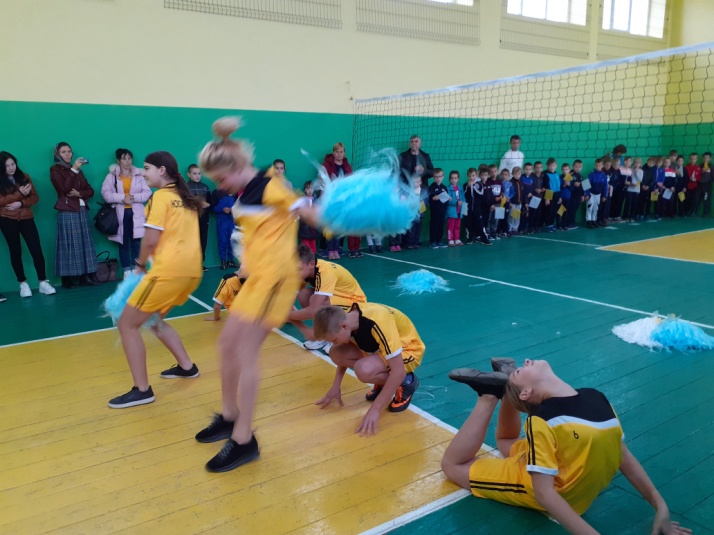 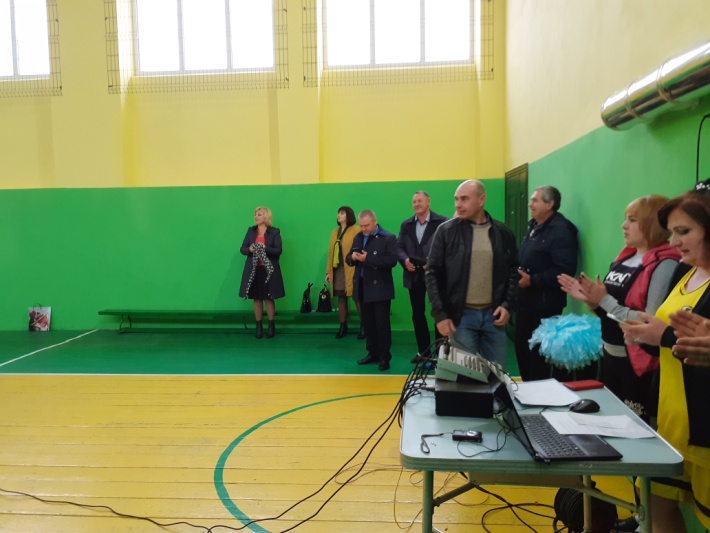 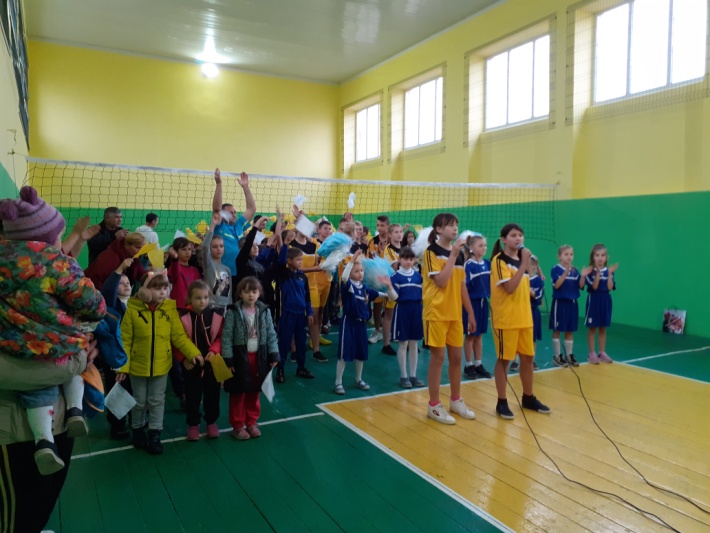 